Båtregister for båtene fra C-40 til C-59Høyeste tildelte seilnummer er C-130.Båtkortene inneholder de opplysninger som klasseklubben har registrert for de 12,5 kvm krysser som er innmålt etter klassevedtektene og har fått tildelt seilnummer.   Mye mangler i registeret. Mange av båtene er borte, eller de står hensatt ett eller annet sted uten eieren er klar over at det for oss er en viktig båt.   Vennligst ta kontakt med Ola Herje ola@herje.net dersom dere kommer over opplysninger som mangler eller som ikke er korrekte.  Og enda mer dersom dere skulle komme over en savnet båt, noen fjøler fra en som nesten er borte eller en rusten kjøl ved en naustvegg.  Det skal ikke mye til før en båt kan gjenskapes.   I feltet øverst til høyre vil små bilder av båtene bli satt inn etter hvert.  Feltet vil da ekspandere i høyden etter behov.  Båteierne må gjerne sende bilder av båtene, slik at de kan settes inn.  Det vil også bli lagt inn flere opplysninger om hver enkelt båt.12,5kvm krysserBÅTKORT FOR HVER BÅT:  C-40 --- C-59C-40ByggestedFiltvedt Båtbyggeri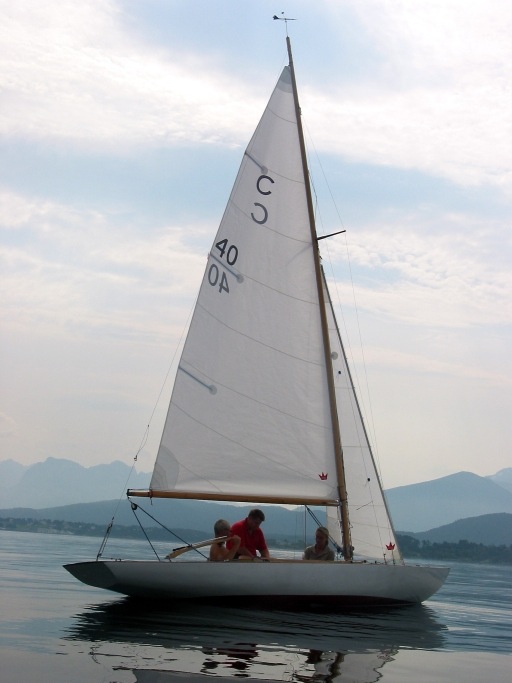 C-40Byggeår1942C-40MaterialeNorsk furuTidsperiodeNavnEierAdresse1942/1946NNArne B. MørchOslo1946/1948Boogie WoogieHaakon HaraldsenOslo1948/1949Boogie WoogiePer HegardOslo1949/1970PetrellenMads Normann /Victor Normann /Elisabeth NormannRisør1970/1973Petrellen UkjentRisør1973/1983PetrellenVerner HansenRisør1983/1988PetrellenArild EegRisør1988/PetrellenRoy Arild JohannessenRisørMerknad:Merknad:Merknad:Merknad:C-41ByggestedAndersen Vikane HankøC-41Byggeår1942C-41MaterialeNorsk furuTidsperiodeNavnEierAdresse1942/1948JeepenUkjentFredrikstad1948/1955NNUkjentFredrikstad1955/1968TaterenLars A. BackerOslo / KristiansundMerknad: Båten havarerte og sank i Bremsnesfjorden.Merknad: Båten havarerte og sank i Bremsnesfjorden.Merknad: Båten havarerte og sank i Bremsnesfjorden.Merknad: Båten havarerte og sank i Bremsnesfjorden.C-42ByggestedAndersen Slip Vikane HankøC-42Byggeår1944C-42MaterialeNorsk furuTidsperiodeNavnEierAdresse1944/1946LeikOdd HarsheimOslo1946/1954NNNiels Werring jr.OsloHer slutter kjente fakta.Her slutter kjente fakta.Her slutter kjente fakta.Her slutter kjente fakta.Merknad:  En person hevder at han observerte båten i juli 1999 i Horten.Merknad:  En person hevder at han observerte båten i juli 1999 i Horten.Merknad:  En person hevder at han observerte båten i juli 1999 i Horten.Merknad:  En person hevder at han observerte båten i juli 1999 i Horten.C-43ByggestedAndersen SlipVikane HankøC-43Byggeår1945C-43MaterialeNorsk furuTidsperiodeNavnEierAdresse1945/1945BaccaratLullu LorentzenOslo1945/1957BaccaratEvelyn LorentzenOslo1957/1960BaccaratEvelyn Lorentzen HeieOslo1960/1967BaccaratC. A. JohnsenOslo1967/1971PerlenMette MeyerBergen1971/1979PerlenSverre HøstmarkBergen1979/1986Veni VidiKristian S. Klock /Johanne GillowBergen1986/2002SamvittighetenLeif JægerBergen2002/2006SamvittighetenDerek MannRisør2006/2014SamvittighetenJana TysklandRisør2014/SamvittighetenSvein Erik HenriksenRisørMerknad:Merknad:Merknad:Merknad:C-44ByggestedEinar Iversen, Sarpsborg  / Grimsøykilen Båtbyggeri, Skjeberg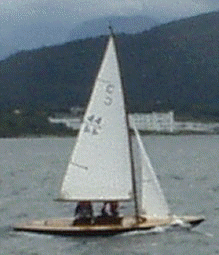 C-44Byggeår1945C-44MaterialeNorsk furuTidsperiodeNavnEierAdresse1945/1949IbisAsbjørn SagenOslo1949/1952SprøytBjørn SagenOslo1952/1955BailouIvar HolmsenOslo1955/1957PamperoBjørn ThueOslo1957/1960PamperoSigvart NylandMolde1960/1978ElizabethEgil WoldMolde1978/1982NNUkjentTomrefjord / Vatne1982/1986NNKjell Johan MaaseideÅlesund1986/1995NNErling MolvikLarsnes1995/1997NNRonald DyrholHareid1997/1998NNElin OusÅlesund1998/2000Svarte FArild MyklebustÅlesund2000/2002Svarte FOla Ose PedersenÅlesund2002/2007Svarte FOla Ose Pedersen /Rolf MarsteinÅlesund2007/2011Svarte FRisør2011/2015RisørLine PaulsenRisør2015/Heidi FollestadRisørMerknad:Merknad:Merknad:Merknad:C-45ByggestedKolbjørnsvik Verft Arendal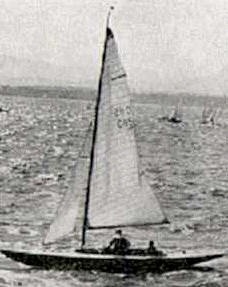 C-45Byggeår1944C-45MaterialeNorsk furuTidsperiodeNavnEierAdresse1944/1948MosquitoKnut P. HansenOslo1948/1952SprøytChristian AnkerOslo1952/1957Passat IIITurid LoennechenTønsberg1957/1961Blue PrinceAasmund Berner /Stein BernerOslo1961/1969VitoJens Dahl /Karl Ludvig DahlMolde1969/1971KobbenTrygve HoffÅlesund1971/1974NNVidar VelleÅlesund1974/1979NNOla SætreVartdal1979/NNUkjentUlsteinvik ?Her slutter kjente fakta.  Båten hadde nær den opprinnelige lengden, men en har ikke data for fribordet.  Dette kan tyde på at båten muligens var bygget etter de opprinnelige tegningene fra 1939.Her slutter kjente fakta.  Båten hadde nær den opprinnelige lengden, men en har ikke data for fribordet.  Dette kan tyde på at båten muligens var bygget etter de opprinnelige tegningene fra 1939.Her slutter kjente fakta.  Båten hadde nær den opprinnelige lengden, men en har ikke data for fribordet.  Dette kan tyde på at båten muligens var bygget etter de opprinnelige tegningene fra 1939.Her slutter kjente fakta.  Båten hadde nær den opprinnelige lengden, men en har ikke data for fribordet.  Dette kan tyde på at båten muligens var bygget etter de opprinnelige tegningene fra 1939.Merknad:  Ulstein Seilforening gjorde i 2004 et søk på ytre søre Sunnmøre for å finne båten eller hva som videre skjedde med den.  Dette mislyktes. Merknad:  Ulstein Seilforening gjorde i 2004 et søk på ytre søre Sunnmøre for å finne båten eller hva som videre skjedde med den.  Dette mislyktes. Merknad:  Ulstein Seilforening gjorde i 2004 et søk på ytre søre Sunnmøre for å finne båten eller hva som videre skjedde med den.  Dette mislyktes. Merknad:  Ulstein Seilforening gjorde i 2004 et søk på ytre søre Sunnmøre for å finne båten eller hva som videre skjedde med den.  Dette mislyktes. C-46ByggestedFiltvedt BåtbyggeriC-46Byggeår1942C-46MaterialeUkjentTidsperiodeNavnEierAdresse1942/1947TommeltottKnut JørgensenOslo1947/1952LorryJørgen Aall MyhreOslo1952/1972NNNiels OnstadOslo1972/NNUkjentUkjentHer slutter kjente fakta.Her slutter kjente fakta.Her slutter kjente fakta.Her slutter kjente fakta.Merknad:Merknad:Merknad:Merknad:C-47ByggestedAnker & Jensen AskerC-47Byggeår1946C-47MaterialeOregon pineTidsperiodeNavnEierAdresse1946/1949MaritRolf SondersenOslo1949/1953Bambi IIFrithjof FossOslo1953/1962Viny IICarl Erik EriksenÅlesund1962/1974VirvarInger KoppernæsÅlesund1974/1984FlokeSteinar RosenbergÅlesund1984/1986NNUkjentStranda198671988NNKajus MæhlumOs1988/1992NN….. BringsholmLepsø (Bergensomr)1992/1996NNStig NordBergen1996/2005MaritØystein RørvikSola2005/2009NNCato AmundsenRisør2009/2017MorildGudmund KristiansenRisør2017/MorildKarlsen, Vegard PedersenRisørMerknad:Merknad:Merknad:Merknad:C-48ByggestedAndersen SlipVikane HankøC-48Byggeår1942C-48MaterialeOregon pineTidsperiodeNavnEierAdresse1942/1952Snorre SelPer CorneliussenOslo1952/1956Losen IIReidun Haraldsen JarningTønsberg1956/1958HåbetThor TorvaldsenTønsberg1958/1962CurageGerhard HøstmarkMolde1962/1978TressOlav BrunvollMolde1978/1979NNArve TjålandFræna1979/1981NNRoger StavikFræna1981/1983StresslessPer BrennholmEllingsøy1983/2000NNMagne MyskjaVolda / Oslo2000Kjøpt til Ålesund av Lars Aage Eldøy / Ola Herje jr.Kjøpt til Ålesund av Lars Aage Eldøy / Ola Herje jr.Kjøpt til Ålesund av Lars Aage Eldøy / Ola Herje jr.2000/2003TressMillard MarthinussenSøvik2003/2017LodsenArnt Kamperud / Tormod LundeÅlesund2017Snorre SelPål KragsetÅlesundMerknad:Merknad:Merknad:Merknad:C-49ByggestedAndersen SlipVikane HankøC-49Byggeår1942C-49MaterialeNorsk furuTidsperiodeNavnEierAdresse1942/1950ChristoFrithjof LindOslo1950/1953VeslefrikkLasse SøtvedtFredrikstad1953/1958VeslefrikkNils Chr. MarstranderOslo1958/NNPer MarstranderOsloHer slutter kjente fakta.Her slutter kjente fakta.Her slutter kjente fakta.Her slutter kjente fakta.Merknad:Merknad:Merknad:Merknad:C-50ByggestedKolbjørnsvik Verft ArendalC-50Byggeår1942C-50MaterialeNorsk furuTidsperiodeNavnEierAdresse1942/1946BambiFridjof FossOslo1946/1951NNHenrik Bobersen (?)Kristiansand (?)1951/1958HeiTrygve CarlsenOslo1958/Tre StjernerPetter Martin HolmSandefjordMerknad:Merknad:Merknad:Merknad:C-51ByggestedGrimsøykilen Båtbyggeri, SkjebergC-51Byggeår1947C-51MaterialeNorsk furuTidsperiodeNavnEierAdresse1947/1949SwiftSvein H. SmithOslo1949/1958GygraTore KjøstvedtKristiansand1958/1961GygraPetter N. OhlsenRisør1961/1964NNPer NesTvedestrandMerknad:  Båten ble i 1964 senket utenfor Gjeving i Oslo.Merknad:  Båten ble i 1964 senket utenfor Gjeving i Oslo.Merknad:  Båten ble i 1964 senket utenfor Gjeving i Oslo.Merknad:  Båten ble i 1964 senket utenfor Gjeving i Oslo.C-52ByggestedGrimsøykilen Båtbyggeri SkjebergC-52Byggeår1943C-52MaterialeOregon pineTidsperiodeNavnEierAdresse1943/1946NNNNFredrikstad1946/1948Okay Baby IIKnut A. StrandFredrikstad1948/Hermes IIErik SpærenTønsberg/1999NNGunnar MikkelsenTønsberg1999/NNFrank IndrøyBergenMerknad:  Mulig feilregistrering.  Kan være en 13 kvm KutterMerknad:  Mulig feilregistrering.  Kan være en 13 kvm KutterMerknad:  Mulig feilregistrering.  Kan være en 13 kvm KutterMerknad:  Mulig feilregistrering.  Kan være en 13 kvm KutterC-53ByggestedAnker & Jensen AskerC-53Byggeår1944C-53MaterialeNorsk furuTidsperiodeNavnEierAdresse1944/1948PetrineEva Aaberg AndersenOslo1948/1958Fluen IIOla MurstadOslo1958/1962Sisu IIRolf Linde NilsenOslo1962/1966NNWilly GabrielsenHankø1966Kjøpt til Kristiansund av Lorentz A. Lossius jr.Kjøpt til Kristiansund av Lorentz A. Lossius jr.Kjøpt til Kristiansund av Lorentz A. Lossius jr.1966/1968NNKristiansund SeilforeningKristiansund1968/1972NNRolf DyrlieKristiansund1972/1978NNJohan SætherøKristiansund1978/1985NNKnut SchrøenKristiansund1985/2002SvanenJan SchultzKristiansund2002/2015PetrineInge HenriksenRisør2015PetrineFrode JacobsenRisørMerknad:Merknad:Merknad:Merknad:C-54ByggestedGjerulfsen i Fevik(mulig Bjarne Aas Fredrikstad)C-54Byggeår1946C-54MaterialeNorsk furuTidsperiodeNavnEierAdresse1946/1947NNUkjentUkjent1947/1956Passat IIITurid LoennechenTønsberg1956/1964BluesTor Gudmund StrandOslo1964/1969Charlie BrownKnut K. NielsenMoss1969/NNUkjentOnsøy/Gressvik/ HankøHer slutter kjente fakta.Her slutter kjente fakta.Her slutter kjente fakta.Her slutter kjente fakta.Merknad:Merknad:Merknad:Merknad:C-55ByggestedAndersen SlipVikane Hankø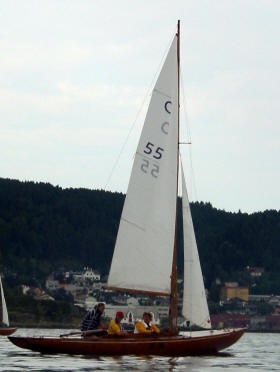 C-55Byggeår1943C-55MaterialeOregon pineTidsperiodeNavnEierAdresse1943/1949AlaPer Edv. StrømOslo1949/1953DizzyLars Chr. SenstadOslo1953/1958DizzyRoar EriksenDrammen1958/1961FemtifemMads MarcussenGjeving1961/1969Baby Doll IIErik DollisKristiansand1969/1978SissPer PedersenStavanger1978/1989SissThoralf BryneStavanger1989Kjøpt til Ålesund av Lars Aage Eldøy og Ola Herje jr.Kjøpt til Ålesund av Lars Aage Eldøy og Ola Herje jr.Kjøpt til Ålesund av Lars Aage Eldøy og Ola Herje jr.1989/1995NNLars Petter GiskeÅlesund1995/1997NNMartin FiksenÅlesund1997/2017EnfriAnnik Magerholm FetÅlesund2017/2021EnfriNTNU Ålesund/AMFÅlesund2021NNBjørnar HuseÅlesundMerknad:Merknad:Merknad:Merknad:C-56ByggestedUkjentC-56Byggeår1945C-56MaterialeOregon pineTidsperiodeNavnEierAdresse1945/1947NNMads GundersenKristiansand1947/1963VipsBrødr. BellesenKristiansand1963/1964VipsTruls AanensenKristiansand1964/1981AnkaFamilien GjørtzÅlesund1981/1988ZamazaanBjørnar KleppeÅlesund1988/1992DiomedeaKjell Arne SlinningÅlesund1992/1997DiomedeaBjørn DrabløsÅlesund1997/2003ImpulsElin OusÅlesund2003/2004Høy PulsRaymond Igesund /Roar JensenÅlesund2004/2009Høy PulsRaymond Igesund /Kjetil LerstadÅlesund2009/2009NNPål KragsetÅlesund2009NNGunnar EngesethValderøyMerknad:   Spesielt bygget; huden er festet til ribbene med forsenkede kobberklink og er helt uten misfarging.    Merknad:   Spesielt bygget; huden er festet til ribbene med forsenkede kobberklink og er helt uten misfarging.    Merknad:   Spesielt bygget; huden er festet til ribbene med forsenkede kobberklink og er helt uten misfarging.    Merknad:   Spesielt bygget; huden er festet til ribbene med forsenkede kobberklink og er helt uten misfarging.    C-57ByggestedBjarne Aas/3 19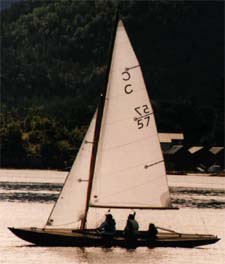 C-57Byggeår1946C-57MaterialeOregon pineTidsperiodeNavnEierAdresse1946/1951K.N.S.jr.KNS junioravd.Oslo1951/1952NNVesla BjarnholdtFredrikstad1952/1954PanPer Arne NicolaisenFredrikstad1954/1962Tidig VBente Ellingsen /Carl EllingsenBergen1962/1970KoritoStig Nord /Geir NordBergen1970/1980NN… KvikneBergen1980/1984NNPreben EikelandBergen1984/1992NNErik MoldenBergen1992Kjøpt til Ålesund av Lars Aage Eldøy og Ola Herje jr.Kjøpt til Ålesund av Lars Aage Eldøy og Ola Herje jr.Kjøpt til Ålesund av Lars Aage Eldøy og Ola Herje jr.1992/1994NNKlasseklubbenUtleid, utloddet1994/1996NNOdd Arne IngebrigtsenÅlesund1996/1998NNJarle HessenÅlesund1998/2013CalistaMette Gro Håberg /Kristin NordstrandÅlesund2013/2014CalistaNils L. Skjong / Lars Aage EldøyÅlesund2014/2014CalistaLars Aage EldøyÅlesund2014/2017AspøEspen AnderssenÅlesund2017HermineStåle og Margrethe Sjaavaag RisørMerknad:Merknad:Merknad:Merknad:Merknad:Merknad:Merknad:Merknad:C-58ByggestedGrimsøykilen Båtbyggeri Skjeberg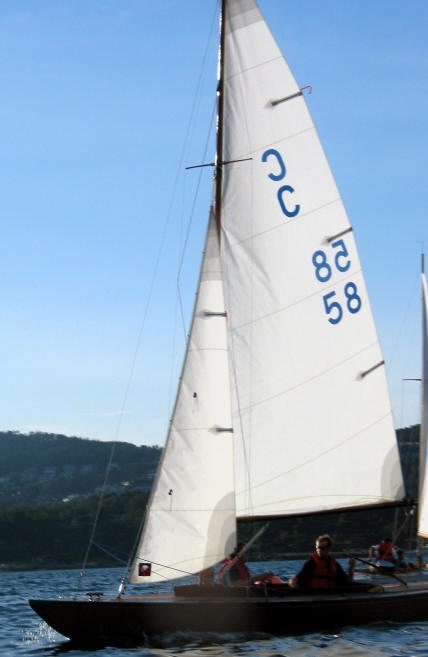 C-58Byggeår1941C-58MaterialeOregon pineTidsperiodeNavnEierAdresse1941/1948IreneEugen LundeOslo1948/1956GoodwillRobert FeghtFredrikstad1956/1962Gerd IIBror HarisBergen1962/1964VivaBjørn BrattenBergen1964/1967NNUkjentBergen1967Kjøpt til Ålesund av Adolf LiaaenKjøpt til Ålesund av Adolf LiaaenKjøpt til Ålesund av Adolf Liaaen1967/1970MarlinMichael SkjongÅlesund1970/1972LucinaOddmund AndvikÅlesund1972/1977LucinaDalelid /  Ask / SlinningÅlesund1977/1979LucinaKarsten LarsenÅlesund1979/1980LucinaTorbjørn AasenÅlesund1980/1983NNRonny StrandabøLeikong1983/1995NNUkjentBergen1995/1999NNFrode ØvstegaardÅlesund1999/2001NNGilles A. GillesenÅlesund2001/NNOdd Eivind Eliassen /Eivind EliassenÅlesundMerknad: Båten ble kondemnert i 2016, etter å ha stått på land i flere årMerknad: Båten ble kondemnert i 2016, etter å ha stått på land i flere årMerknad: Båten ble kondemnert i 2016, etter å ha stått på land i flere årMerknad: Båten ble kondemnert i 2016, etter å ha stått på land i flere årC-59ByggestedDrammen privatC-59Byggeår1942C-59MaterialeNorsk furuTidsperiodeNavnEierAdresse1942/1947TempestArne WilhelmsenOslo1947/1949NiolOlaf Salvesen /Nils D. SalvesenOslo1949/1951BingoNils D. SalvesenOslo1951/1967Pia IIIOla Horg JacobsenBrevik1967/1973NNUkjentPorsgrunn1973/1976NNHarald JacobsenKragerø1976/NNUkjentBrevikHer slutter kjente fakta.Her slutter kjente fakta.Her slutter kjente fakta.Her slutter kjente fakta.Merknad:Merknad:Merknad:Merknad: